NATIONAL TSE SURVEILLANCE PROGRAM 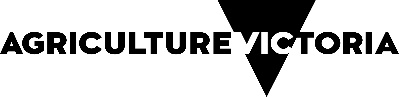 SUBMISSION AND REPORTING CHECKLISTTSE SUBMISSIONSTSE REPORTING 	The documents listed below must be sent TOGETHER within one month of report datePlease send all paperwork to your regional coordinator:Northern Region		Anna Cavallaro, cnr Annesley St & Ogilvie Ave, Echua 3564		anna.cavallaro@agriculture.vic.gov.auSouth East Region		Catherine Tharle, 3/2 Codrington Street, Cranbourne, 3977		catherine.tharle@agriculture.vic.gov.auSouth West Region		Amy Sluggett, 110 Natimuk Rd, Horsham 3400		amy.sluggett@agriculture.vic.gov.auELIGIBILITY CRITERIA FOR CLINICALLY CONSISTENT CATTLE AND SHEEPClinically consistent cattle Eligible cattle must fit the following criteria: 30 months of age or more but less than 9 years old 			refractory to any treatment administered and displaying progressive behavioural changes or neurological signs without evidence of infectious disease, as listed below. Clinically consistent sheep and goats Eligible sheep and goats must fit the following criteria: 18 months of age or more;refractory to any treatment administered and 	displaying progressive clinical signs compatible with scrapie as listed below. BSE and scrapie may display only one or some of these clinical signs, which may also vary in severity, and such animals should still be investigated as potential BSE or scrapie affected animals where possible.For more information about Agriculture Victoria visit the website at www.agriculture.vic.gov.au,  or call the Customer Service Centre on 136 186SubmissionsY/NBrain must be fixed for at least 72 hours at ambient temperatures prior to submission in a minimum 1:5 volume of 10% buffered formalinDecant formalin prior to dispatchingCervical spinal cord (2-3cm) in sterile yellow top jar (must accompany the brain submitted). Spinal cord must immediately be chilled. It can be submitted chilled or then frozen and submitted frozenSheep also require unfixed frozen dorsal third of cerebellum in a sterile jarOther samples to rule-in or rule-out differential diagnosesAgriBio submission form (PIC IS REQUIRED ON THIS FORM)Clinical History and Necropsy Report demonstrating sample suitabilityIncentive payment limited to two brains per outbreakSubmit brains and other samples to AgriBio when testing is to be performed only under the NTSESPSubmit brains and other samples to AgriBio for TSE surveillance in association with an Enhanced Disease Investigation (SDI)All cattle must have their external NLIS ID or RFID recorded on the necropsy form or history of having been born on the propertyAll animals must be aged according to dentition or recordsAll treatments, if given, and date of administration must be notedMust meet criteria for eligibility (overleaf)Documents requiredY/NCopy of laboratory submission formCopy of all laboratory reports related to the submissionCopy of the Clinical History and Necropsy ReportTSE Application for Cattle and Sheep Compensation (owners)Cattle $330 (no GST)Sheep $110 (no GST)Your Practice’s tax invoice (Invoices must be made out to DEECA or Dept of Energy Environment and Climate Action. Note: Agriculture Victoria does not pay mileage, medication costs etc.)Cattle $374 ($340 + GST)Sheep $242 ($220 + GST)Goat $137.50 ($125 + GST)BehaviouralNeurologicalapprehensionabnormal ear positionchanges in herd hierarchical statusabnormal head carriageexcessive nose and flank lickingaltered consciousnessexcitabilityataxiafrenzyblindnesshead rubbing or pressingcirclinghead shynessfallinghesitation at doors, gates, barriersfetlock knucklingpersistent kicking when milkedhyperaesthesia (sound, touch)teeth grindinghypoaesthesia (sound, touch)moribund without evidence of infection or traumaparalysis/paresisrecumbencytremorMental statusSensationPosture and movementaltered consciousnessblindnessabnormal head carriageapprehensionhyperaesthesia (sound, touch)ataxiabehaviour changehypoaesthesia (sound, touch)circlingfrenzyrubbingrecumbencymoribund without evidence of infection or traumawool loss (flank and hind quarter)tremortemperament changefetlock knucklingparalysis/paresis